Всероссийский конкурс на лучшую публикацию 
«Творческий учитель – 2023»Методическая разработкаУРОК ИНФОРМАТИКИ В ТЕХНОЛОГИИ РАЗВИВАЮЩЕГО ОБУЧЕНИЯ ДЛЯ 11 КЛАССА ПО ТЕМЕ 
«ПОИСКОВЫЕ ИНФОРМАЦИОННЫЕ СИСТЕМЫ»Город Иркутск, 2023 годСОДЕРЖАНИЕ1. ПОЯСНИТЕЛЬНАЯ ЗАПИСКА2. РАЗРАБОТКА ТЕМЫ3. РАЗРАБОТКА УРОКА3.1. Сценарий урока3.1.1. Дидактические задачи этапов урока3.1.2. Ход урока3.1.3. Образовательные технологииСистемно-деятельностный подход. Использование системно-деятельностного подхода было ориентировано, прежде всего, на формирование информационно - коммуникативной культуры учащихся. Технология позволила иметь на уроке высокую познавательную активность учащихся и их мотивированность к самостоятельной учебной работе. Преимуществом системно-деятельностного подхода является то, что он органично сочетается с различными современными образовательными технологиями: ИКТ, игровые технологии, технология критического мышления, элементы которых также были применены на уроке, что способствовало формированию универсальных учебных действий.Развивающее обучение. Технология позволяет на уроке формировать механизмы мышления, а не на эксплуатировать память обучающихся и организовать образовательный процесс, в котором ученик будет самостоятельным субъектом, взаимодействующим с окружающей средой. Данная технология отражена в использовании специального адаптированного дидактического материла (приложения №1-4), который находится в зоне ближайшего развития обучающихся.3.1.4. Электронные средства обученияСредство №1.Средство №2.3.2. Материально-техническое обеспечение урока4 ноутбука с выходом в интернет если работа с электронным документом организуется через облачный сервис или с выходов в локальную сеть образовательной организации. На каждом ноутбуке доступ к следующим материалам:Электронная версия документа (чек-лист команды) – приложения №1-4.Инфографика «История [eng].jpg» (ссылка на исходный файл «История [eng]»: https://cloud.mail.ru/public/q13H/LycAjC1Ph).Фотография квадрокоптера «Геоскан Пионер» (ссылка на исходный файл: https://cloud.mail.ru/public/sqow/UDpZrytLt).Проектор (или интерактивная панель).Компьютер с колонками.Стол учителя.4 локации для работы обучающихся (2 сдвинутые парты) с распечатанными чек-листами (приложения №1-4) и инфографикой (приложение №5) согласно номеру команды.Раздаточный материал для нумерации локаций и проведения жеребьёвки (приложение №6).Квадрокоптер «Геоскан Пионер» (при наличии).Программа для полёта квадрокоптера «Геоскан Пионер» буквой «П» на языке программирования Lua (ссылка на исходный файл ug.lua: https://cloud.mail.ru/public/JSud/Ax3zbXDU9).3.3. План учебной аудитории перед началом урокаПРИЛОЖЕНИЯ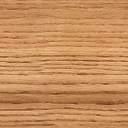 Приложение №1. Чек-лист команды №1.Приложение №2. Чек-лист команды №2.Приложение №3. Чек-лист команды №3.Приложение №4. Чек-лист команды №4.Приложение №5. Инфографика «История [eng].jpg» Ссылка на исходный файл «История [eng]»: https://cloud.mail.ru/public/q13H/LycAjC1Ph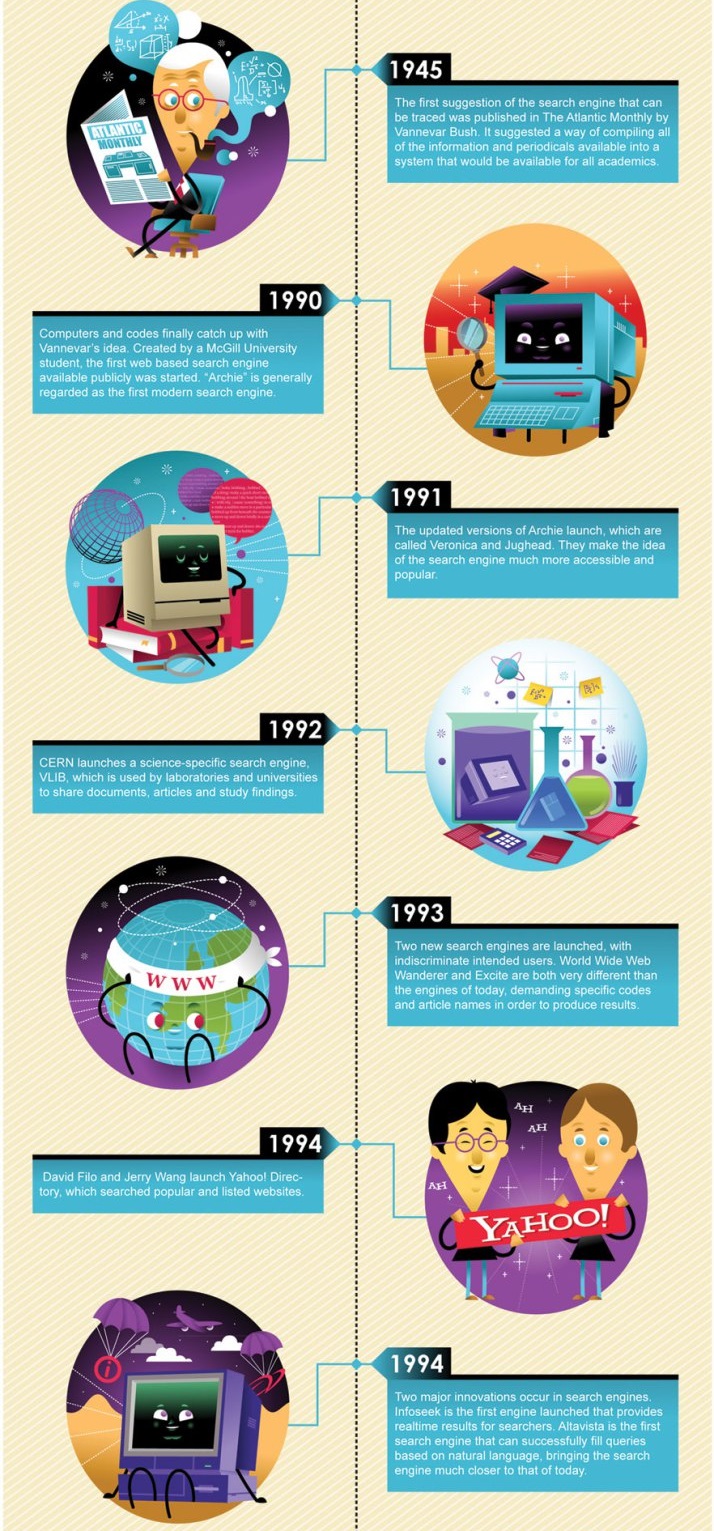 Приложение №6. Раздаточный материалЖеребьёвкаНумерация столовПриложение №7. Покадровая развёртка учебной презентации «Search»Ссылка на исходный файл Search.pptx: https://cloud.mail.ru/public/edgY/wXLWNXW3oПриложение №8. Ответы к заданиямПриложение №9. Шаблон для анализа урока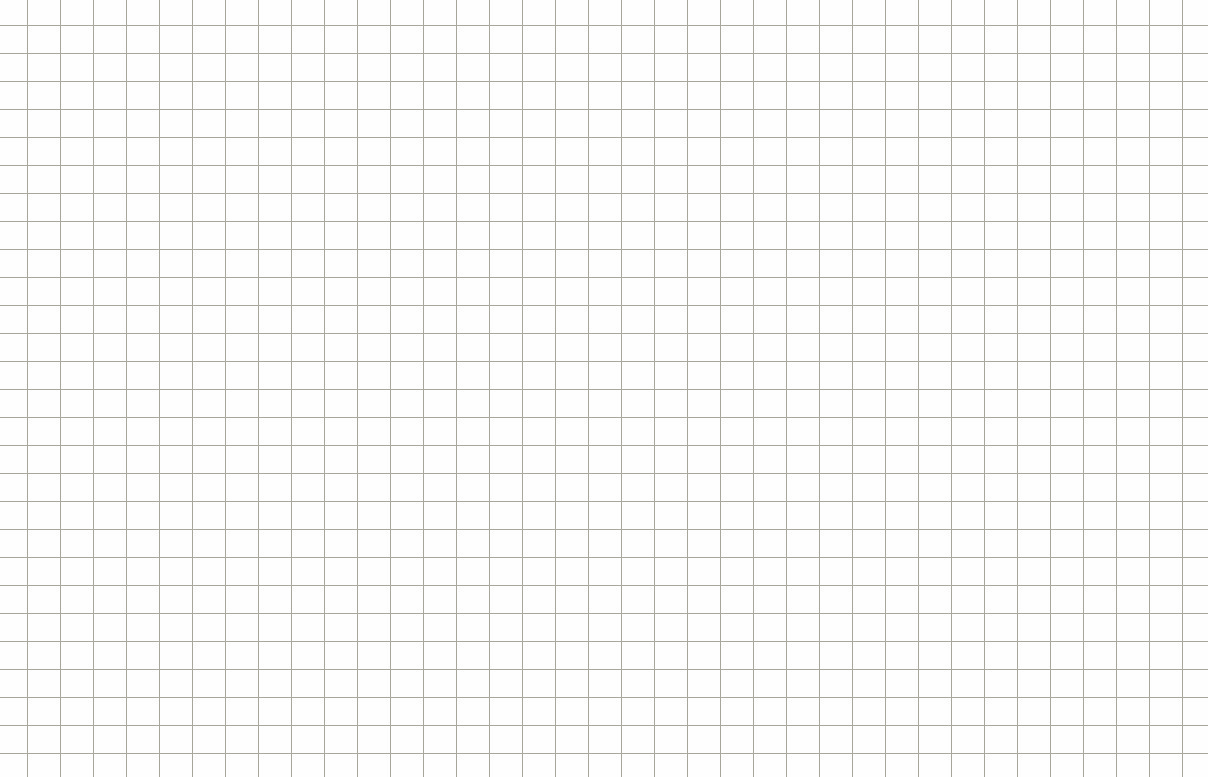 АвторЛавлинский Максим Викторович Учитель информатикиВысшая квалификационная категория89247158635 lavlinskimv@mail.ruФедеральный округСибирскийРегионИркутская область (38)Населённый пунктГород ИркутскОбразовательная организацияМуниципальное автономное общеобразовательное учреждение Лицей ИГУ города ИркутскаФорма участияИндивидуальноеКраткая характеристика класса, в котором проходила апробацию методическая разработка11 «М» класс МАОУ Лицей ИГУ г. Иркутска.Класс работоспособный, активный, ребята творческие, разносторонне развитые, умеют и хотят учиться, очень доброжелательные. Детей с серьезными нарушениями здоровья в классе нет, есть дети с проблемами зрения, опорно-двигательного аппарата. Освобожденных от физической культуры нет. В одной учебной группе 16 обучающихся.ПредметИнформатика (базовый курс), 1 академический час в неделюКласс11Учебно-методический комплектПоляков К. Ю., Еремин Е. А. Информатика: учебник для 11 класса. ФГОС - М.: БИНОМ. Лаборатория знаний, 2016Тематический блок (раздел)Создание веб-сайтов (11 академический часов)Личностные результаты после изучения блокаСпособность увязать учебное содержание с собственным жизненным опытом, способность к общению и сотрудничеству со сверстниками и взрослыми в процессе образовательной, учебно-исследовательской, творческой деятельности.Метапредметные результаты после изучения блокаРазвитие умений: определять понятия, создавать обобщения, устанавливать аналогии, классифицировать; выбирать наиболее эффективные способы решения задач в зависимости от конкретных условий; владение основами самоконтроля, самооценки.Предметные результаты после изучения блокаСформированы понятия гипертекст, веб-сайт и поисковая информационная система. Сформированы умения создавать веб-сайты, осуществлять поиск информации, используя правила поисковых запросов, устанавливать полный веб-адрес документа в интернете и вести электронную переписку, соблюдая правила делового общения.Тема урокаПоисковые информационные системыТип урокаУрок открытия новых знанийЦель Сформировать понятие «поисковая информационная система»; научить осуществлять поиск информации, используя правила поисковых запросов и классифицировать поисковые информационные системы.Создание условий для формирования 4К компетенций: критическое мышление, креативность, коммуникация, координация.Основные термины, понятия Поисковые информационные системыСпособ проверки результатовЧек-листЭтапы урокаВремя этапаДидактические задачиОрганизационный(этап мотивации)2 минутыПодготовка учащихся к работе на уроке: выработка на личностно значимом уровне внутренней готовности выполнения нормативных требований учебной деятельности.Постановка учебной проблемы10 минутОбеспечение мотивации для принятия обучающимися цели учебно-познавательной деятельности.Формулирование проблемы, планирование деятельности3 минутыСоздание условий для формулировки цели урока и постановки учебных задач.Получение и применение новых знаний20 минутОбеспечение получения и усвоения новых знаний, способов действий на уровне применения в измененной ситуации.Рефлексия учебной деятельности5 минутАнализ и оценка успешности достижения цели; выявление качества и уровня овладения знаниями.Этапы урокаФормируемые уменияДеятельность учителяДеятельность обучающихсяОрганизационныйМетапредметные (УУД):регулятивные:осуществлять самоконтроль;овладевать умением прогнозировать;коммуникативные:слушать и понимать речь другихПриветствует обучающихся, предлагает проверить готовность к уроку, проводит жеребьёвку команд (Приложение №6). Приветствуют учителя,проверяют готовность к уроку, делятся на 4 команды.Постановка учебной проблемыМетапредметные (УУД):познавательные:ориентироваться в своей системе знаний (определять границы знания/незнания);регулятивные:высказывать свое предположение;коммуникативные:точно и полно выражать свои мысли- Я хотел бы начать наш урок с цитаты Пифагора «Начало – это половина целого». Как вы её понимаете?Приложение (далее прил.) №7 (слайд №1)- Например команда из учеников, которые являются вашими сверстниками, работает над проектом по созданию беспилотного летательного аппарата (БПЛА, дрон). И в самом начале пути они не знали, как подступиться к проекту.- Как вы думаете с чего в итоге начали ребята?Прил. №7 (слайд №2)- Некоторые из ребят имели опыт пилотирования дрона в ручном режиме, но никто из них не знал, как сделать так, чтобы он выполнял задачи по заданному нами алгоритму автономно. И они решили начать с того, что узнали, как его запрограммировать.- А Вам было бы интересно узнать, как запрограммировать квадрокоптер?- НО, я не буду рассказывать, как это сделать. Ведь Вы сами способны это узнать.- Как Вы можете это сделать?- Какое есть общее понятие, которое объединяет названные вами способы?Прил. №7 (слайд №3)- Тема нашего урока «Поисковые информационные системы»- Первый шаг сделать очень сложно.- Правильное начало – это залог успеха во всём деле.- Изучили устройство беспилотного летательного аппарата.- Узнали, как можно управлять БПЛА.- Узнали, как можно программировать БПЛА.- Да.- Интернет, поиск, справочники.Формулирование проблемыЛичностные:устанавливать связь между целью учебной деятельности и ее мотивом.Метапредметные (УУД)регулятивные:определять и формулировать цель деятельности на уроке;определять последовательность действий на уроке.Прил. №7 (слайд №3)- Тема урока на экране, давайте поставим перед собой задачи на урок.Прил. №7 (слайд №4)- Нам предстоит узнать много разнообразной информации, поэтому я предложил Вам объединиться в команды.- Для эффективной работы в команде предлагаю ввести условные роли: лидер, спикер, юзер, докер.- Определим функции для каждой из ролей.- Вы можете по своему желанию меняться ролями или оставить первоначальный выбор.- Какие правила работы в команде вы можете предложить?- У каждой команды есть документ (Прил. №1-4). Это ваш чек-лист.- Для докера есть бумажная версия документа.- Для юзера электронная версия документа, которая должна заполняться по ходу урока. - Работа на уроке будет включать 4 такта и ограничена по времени.Примечание: документ может быть доступен для обучающихся по локальной сети или через облачный сервис.- Узнать определение понятия, виды, историю, алгоритм работы.- Лидер: координирует, утверждает.- Спикер: презентует, договаривается.- «Юзер»: управляет ноутбуком, работает с электронной версией документа.- «Докер»: работает с бумажной версией документа.- Видеть позитив.- Не знаешь – спроси.- Лучшее враг хорошего. - Помогать друг другу.- Учитывать мнение каждого. - Действовать в целях команды, проекта. - Не стесняться просить помощи.Прослушивают информацию.Получение и применение нового знания на практикеПредметные:формирование понятия «Поисковые информационные системы».метапредметные (УУД)регулятивные:отличать, верно, выполненное задание от неверного;осуществлять самоконтроль;познавательные:осуществлять анализ учебного материала;коммуникативные:слушать и понимать речь других;умение с достаточной полнотой и точностью выражать свои мысли.Такт №1. «Понятие и история» (1-2, 3-4). Прил. №1-4. 3 минуты.Постановка задания, ответ на возможные вопросы (прил. №7, слайды №5-7)Такт №2. Алгоритм и виды (1-3, 2-4).Прил. №1-4. 3 минуты.Постановка задания, ответ на возможные вопросы (прил. №7, слайды №8-10)Такт №3. Поисковые запросы (1-4, 2-3).Прил. №1-4. 3 минуты.Постановка задания, ответ на возможные вопросы (прил. №7, слайды №11-13)Такт №4. ПрименениеПрил. №1-4. 3 минуты.Постановка задания, ответ на возможные вопросы (прил. №7, слайды №14-15)Контролируем соблюдение ролей в команде и заполнение электронной версии документа.Проверяем правильность выполнения заданий (прил. №8) по парам команд с демонстрацией на экране и привлечением внимания всей аудитории после каждого такта.- Заполненная электронная версия документа – это наш конспект урока. Он будет доступен в онлайн-дневнике.Выполнение заданий командами совместно №1 и №2, №3 и №4).Заполнение электронной версии документа (чек-листа). Прил. №1-4.Выполнение заданий командами совместно №1 и №3, №2 и №4)Заполнение электронной версии документа (чек-листа). Прил. №1-4.Выполнение заданий командами совместно №1 и №4, №2 и №3)Заполнение электронной версии документа (чек-листа). Прил. №1-4.Выполнение задания всеми 4-мя командами совместно.Заполнение электронной версии документа (чек-листа). Прил. №1-4.Рефлексия учебной деятельностиЛичностные:устанавливать связь между целью деятельности и ее результатом.Метапредметные (УУД):регулятивные:осуществлять самоконтроль;совместно с учителем и одноклассниками давать оценку деятельности на уроке;выделять и осознавать то, что уже усвоено и что нужно еще усвоить;коммуникативные:умение с достаточной полнотой и точностью выражать свои мыслиПрил. №7 (слайд №16)- Давайте подведём итог.- Как можно запрограммировать квадрокоптер?Продемонстрировать полёт по программе квадрокоптера или если нет возможности, то демонстрация мультфильма.- Что помогло вам узнать необходимую информацию?Прил. №7 (слайд №17)- Какие вопросы у вас сформировались по итогам урока?- Молодцы! Мой вопрос: «Почему вы такие замечательные»- До свидания.1. Узнать название квадрокоптера. У нас на уроке был квадрокоптер «Геоскан Пионер»2. Узнать какие модули для навигации можно использовать на данной модели дрона. В квадрокоптере «Геоскан Пионер» можно использовать следующие виды: оптический модуль навигации, ультразвуковой модуль навигации, модуль навигации GPS Глонасс3. Узнать какой язык программирования можно использовать на данной модели дрона. Для квадрокоптера «Геоскан Пионер» можно использовать язык Lua.4. Узнать необходимые программные инструменты. Для квадрокоптера «Геоскан Пионер» можно использовать TRIK Studio и GEOSCAN Pioneer Station.- Поисковые информационные системы- Хотим подробнее узнать о БПЛА.- Хотим подробнее узнать о поисковых информационных системах.- Хотим научить лучше взаимодействовать в команде.НазваниеУчебная презентация «Search»АвторЛавлинский М.В.Средство созданияПрограмма подготовки презентаций Microsoft PowerPoint, графический редактор Photoshop.Доступhttps://cloud.mail.ru/public/edgY/wXLWNXW3oОбоснование использованияЛёгкий способ освоения технологии, большое количество обучающих материалов.Не требуется установка дополнительного программного обеспечения.Развитие творческих способностей учителя и ученика. Для применения не требуется подключение к интернету.НазваниеМультфильм «Квадрокоптер на службе у человека»АвторЛавлинский М.В., Бернагард П.М. (ученица 6 «М» класса МАОУ Лицей ИГУ г. Иркутска)Средство созданияСвободное и открытое программное обеспечение для создания трёхмерной компьютерной графики и 2D-анимаций Blender.Музыкальное сопровождениеАрия «Улетай на крыльях ветра» из оперы «Князь Игорь» (композитор А. П. Бородин) в современной обработке.Доступhttps://cloud.mail.ru/public/nuwk/v8PVtWsJjОбоснование использованияНаглядная демонстрация процессов или явлений, которые сложно воспроизвести в реальных условиях.Доступный способ освоения технологии, большое количество обучающих материалов.Развитие творческих способностей учителя и ученика.Эстетическое воспитание.Для применения не требуется подключение к интернету.Команда №1.Команда №1.Состав командыТакт №1Такт №1ЗаданиеОтвет командыЗамените числа в тексте на соответствующие им слова, подходящие по смыслу. Для каждого числа есть дополнительная подсказка.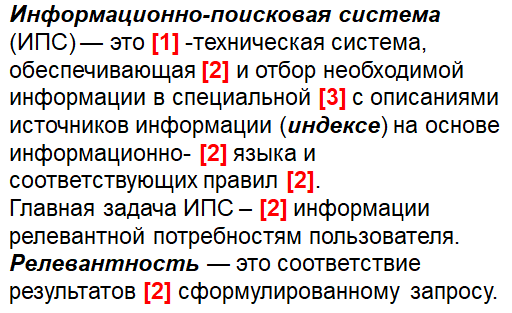 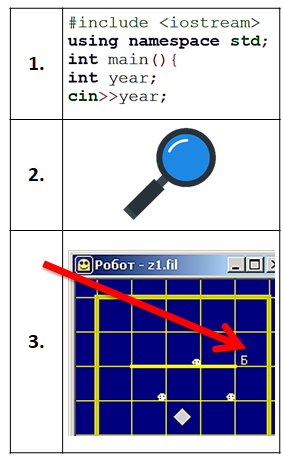 1. 2.3.Такт №2Такт №2ЗаданиеОтвет командыСопоставьте нераспределённые пункты алгоритма действия ИПС с их числовым обозначением на схеме.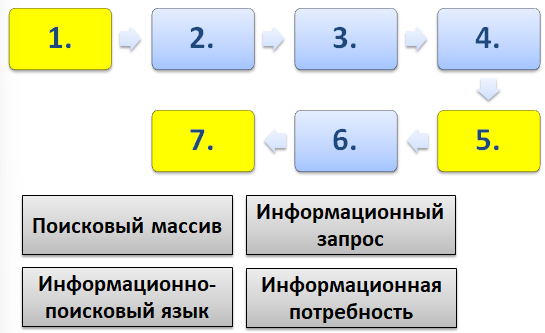 1. Пользователь2. 3. 4. 5. Индексирование6. 7. Релевантный ответТакт №3Такт №3ЗаданиеОтвет командыУстановите соответствие между числами и буквами.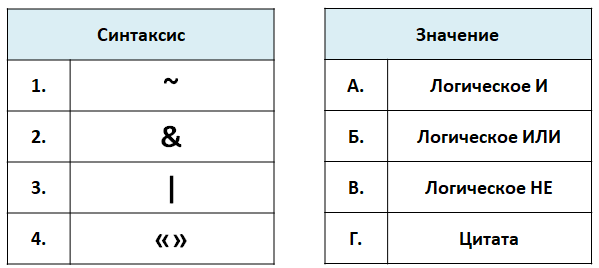 1. 2. 3. 4. Такт №4Такт №4ЗаданиеОтвет командыКак запрограммировать квадрокоптер?(Возможно, Вам будет полезно изображение данного квадрокоптера, которое есть в текущем каталоге)1. Название квадрокоптера.2. Модули для навигации (3) данного квадрокоптера.3. Язык программирования данного квадрокоптера.4. Программные инструменты (2), при помощи которых можно запрограммировать данный квадрокоптер.Команда №2.Команда №2.Состав командыТакт №1Такт №1ЗаданиеОтвет командыЗамените числа в тексте на соответствующие им слова, подходящие по смыслу. Для каждого числа есть дополнительная подсказка.1. 2.3.Такт №2Такт №2ЗаданиеОтвет командыПроанализируйте описание видов ИПС и подберите подходящее по смыслу одно прилагательное.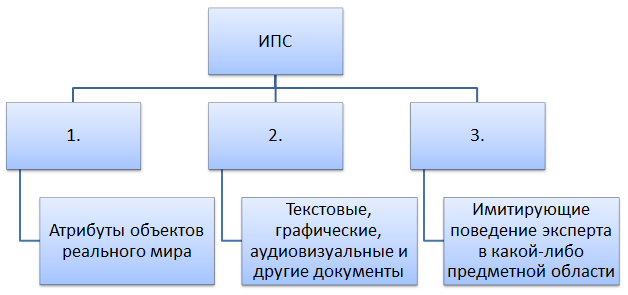 1. 2. 3. Такт №3Такт №3ЗаданиеОтвет командыУстановите соответствие между числами и буквами.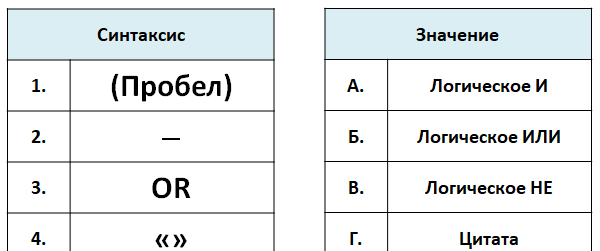 1. 2. 3. 4. Такт №4Такт №4ЗаданиеОтвет командыКак запрограммировать квадрокоптер?(Возможно, Вам будет полезно изображение данного квадрокоптера, которое есть в текущем каталоге)1. Название квадрокоптера.2. Модули для навигации (3) данного квадрокоптера.3. Язык программирования данного квадрокоптера.4. Программные инструменты (2), при помощи которых можно запрограммировать данный квадрокоптер.Команда №3.Команда №3.Состав командыТакт №1Такт №1ЗаданиеОтвет командыПроанализируйте инфографику (см. файл «История [eng].jpg») и ответьте на вопросы (возможно, Вам пригодится онлайн-переводчик).1. Кто и когда первым предложил ИПС?2. Как называлась и когда была запущена первая общедоступная ИПС в Интернете?3. Как называлась и когда была запущена первая ИПС, которая могла выполнять запросы на основе естественного языка?1. 2.3.Такт №2Такт №2ЗаданиеОтвет командыСопоставьте нераспределённые пункты алгоритма действия ИПС с их числовым обозначением на схеме.1. Пользователь2. 3. 4. 5. Индексирование6. 7. Релевантный ответТакт №3Такт №3ЗаданиеОтвет командыУстановите соответствие между числами и буквами.1. 2. 3. 4. Такт №4Такт №4ЗаданиеОтвет командыКак запрограммировать квадрокоптер?(Возможно, Вам будет полезно изображение данного квадрокоптера, которое есть в текущем каталоге)1. Название квадрокоптера.2. Модули для навигации (3) данного квадрокоптера.3. Язык программирования данного квадрокоптера.4. Программные инструменты (2), при помощи которых можно запрограммировать данный квадрокоптер.Команда №4.Команда №4.Состав командыТакт №1Такт №1ЗаданиеОтвет командыПроанализируйте инфографику (см. файл «История [eng].jpg») и ответьте на вопросы (возможно, Вам пригодится онлайн-переводчик).1. Кто и когда первым предложил ИПС?2. Как называлась и когда была запущена первая общедоступная ИПС в Интернете?3. Как называлась и когда была запущена первая ИПС, которая могла выполнять запросы на основе естественного языка?запросы на основе естественного языка?1. 2.3.Такт №2Такт №2ЗаданиеОтвет командыПроанализируйте описание видов ИПС и подберите подходящее по смыслу одно прилагательное.1. 2. 3. Такт №3Такт №3ЗаданиеОтвет командыУстановите соответствие между числами и буквами.1. 2. 3. 4. Такт №4Такт №4ЗаданиеОтвет командыКак запрограммировать квадрокоптер?(Возможно, Вам будет полезно изображение данного квадрокоптера, которое есть в текущем каталоге)1. Название квадрокоптера.2. Модули для навигации (3) данного квадрокоптера.3. Язык программирования данного квадрокоптера.4. Программные инструменты (2), при помощи которых можно запрограммировать данный квадрокоптер.1Лидер2Лидер 3Лидер 4Лидер1Спикер2Спикер3Спикер4Спикер1Юзер2Юзер3Юзер4Юзер1Докер 2Докер3Докер4Докер1-23-41-32-41-42-31-23-411223344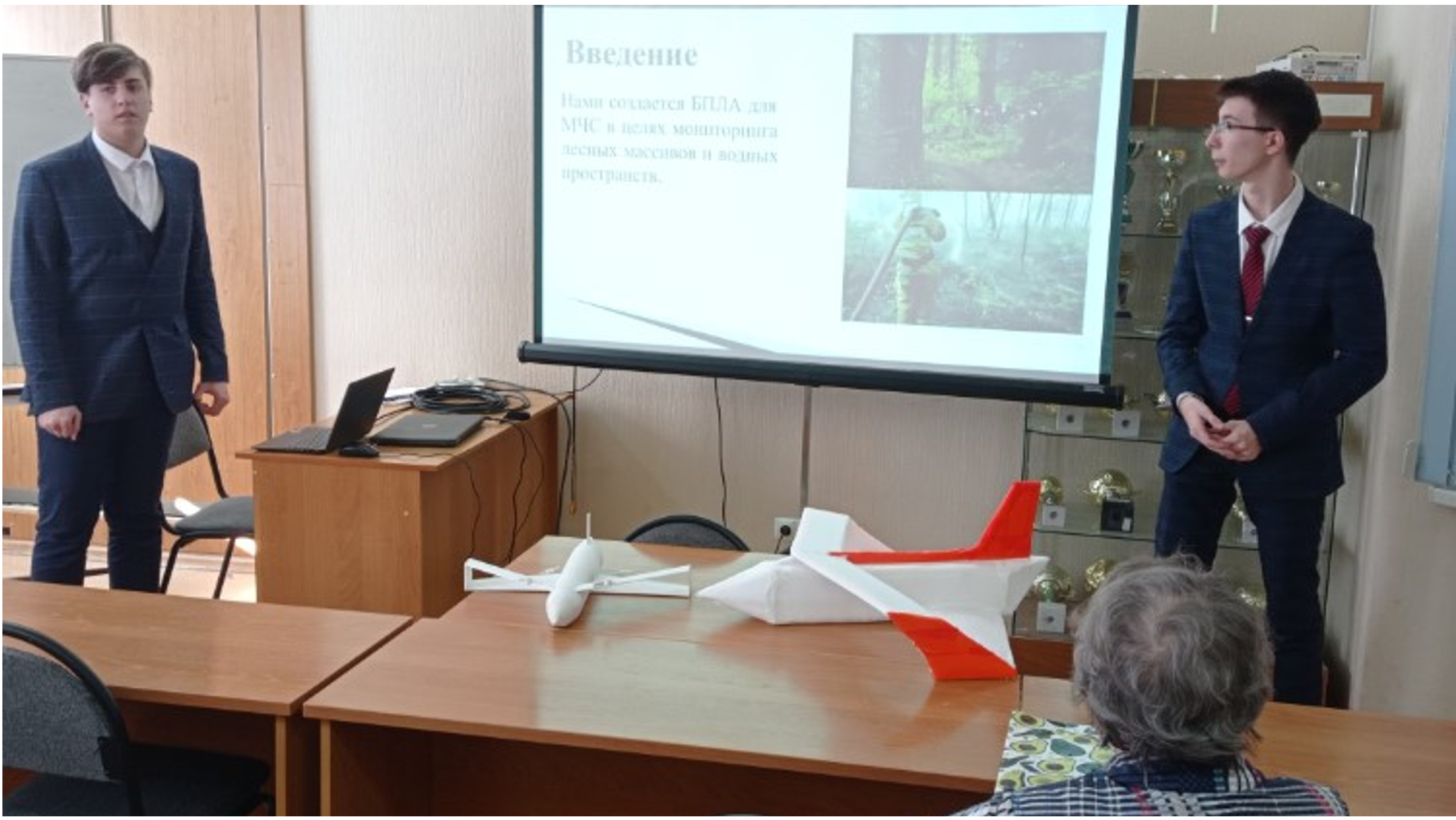 Слайд №1.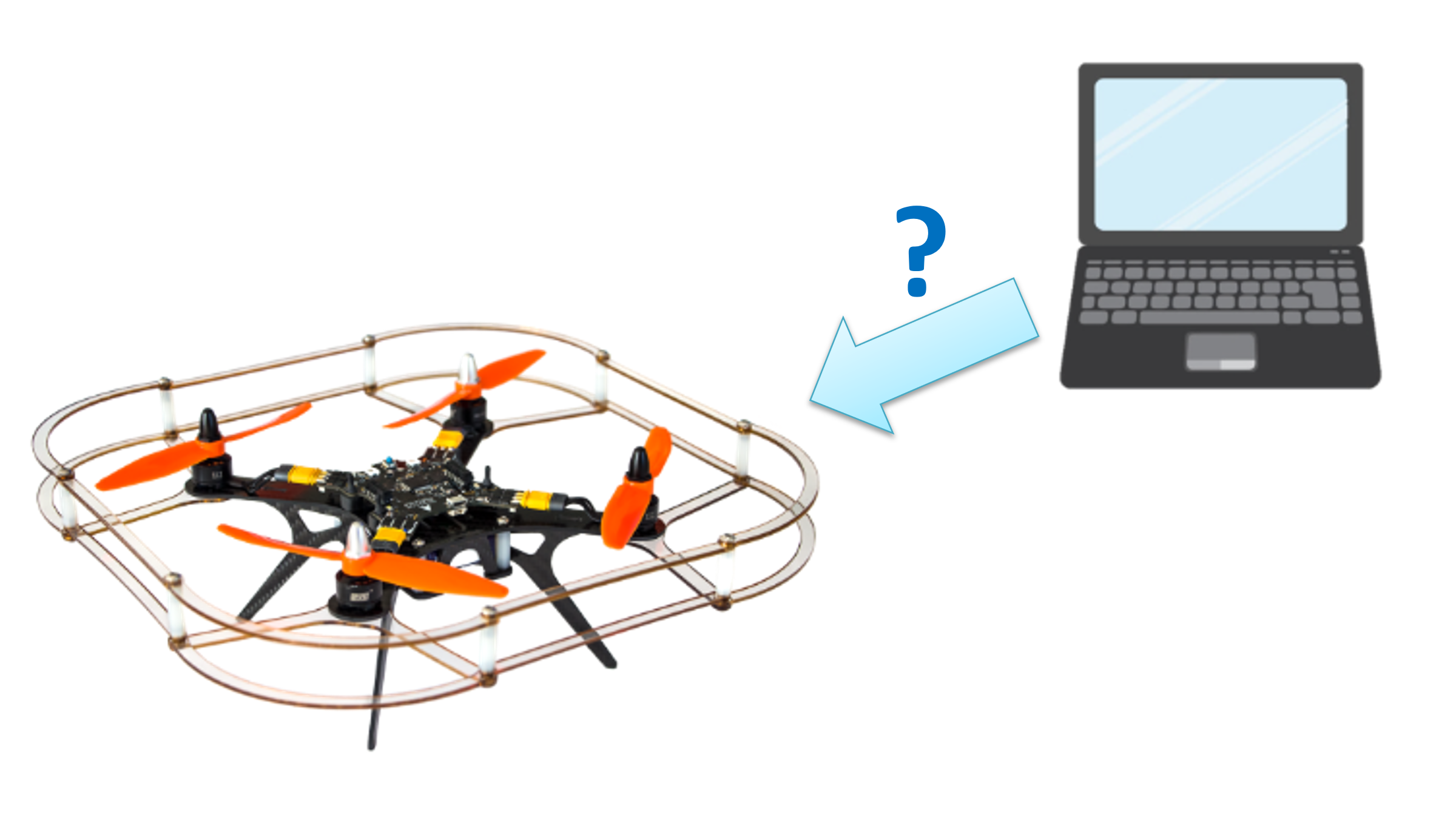 Слайд №2.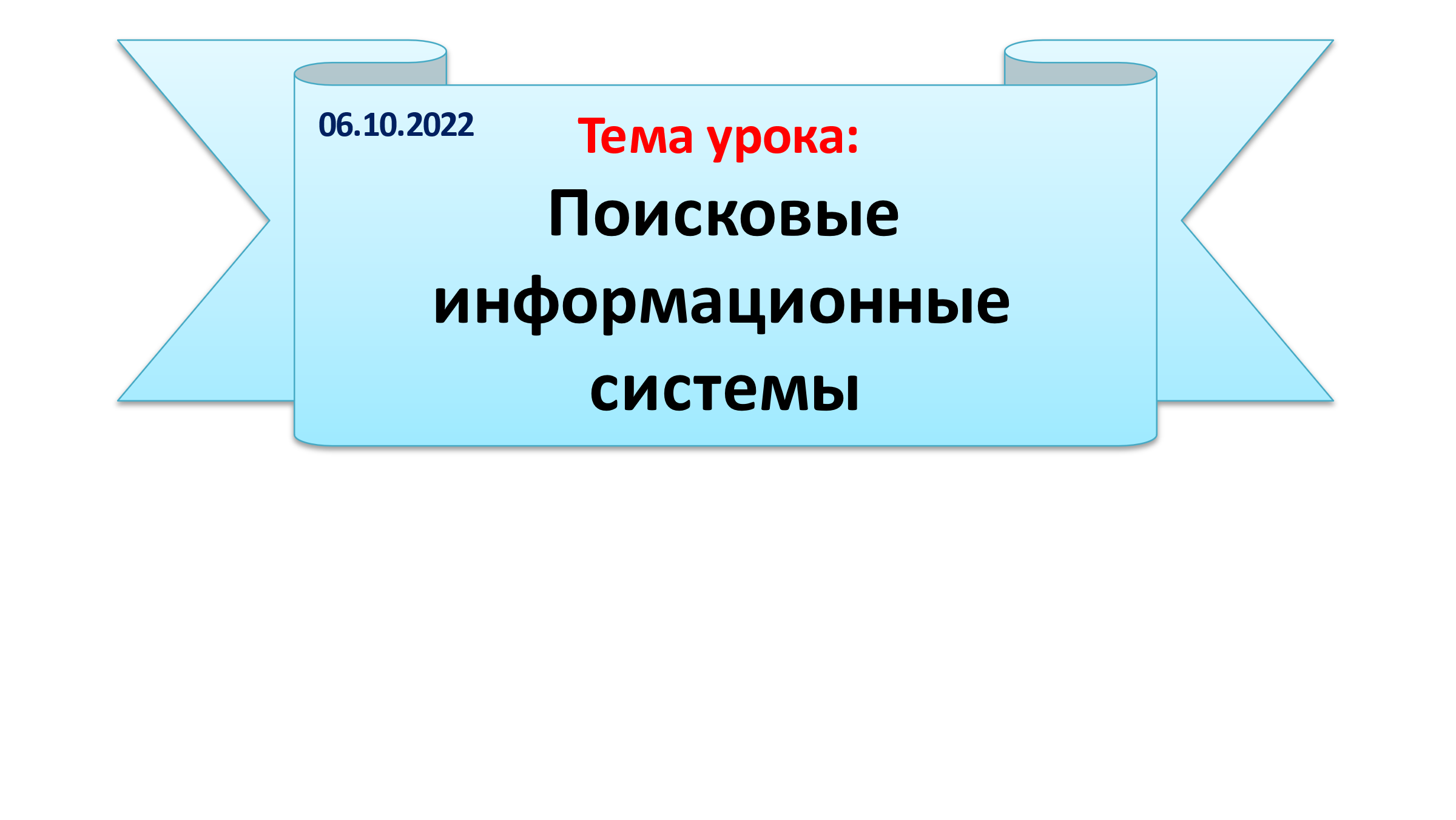 Слайд №3.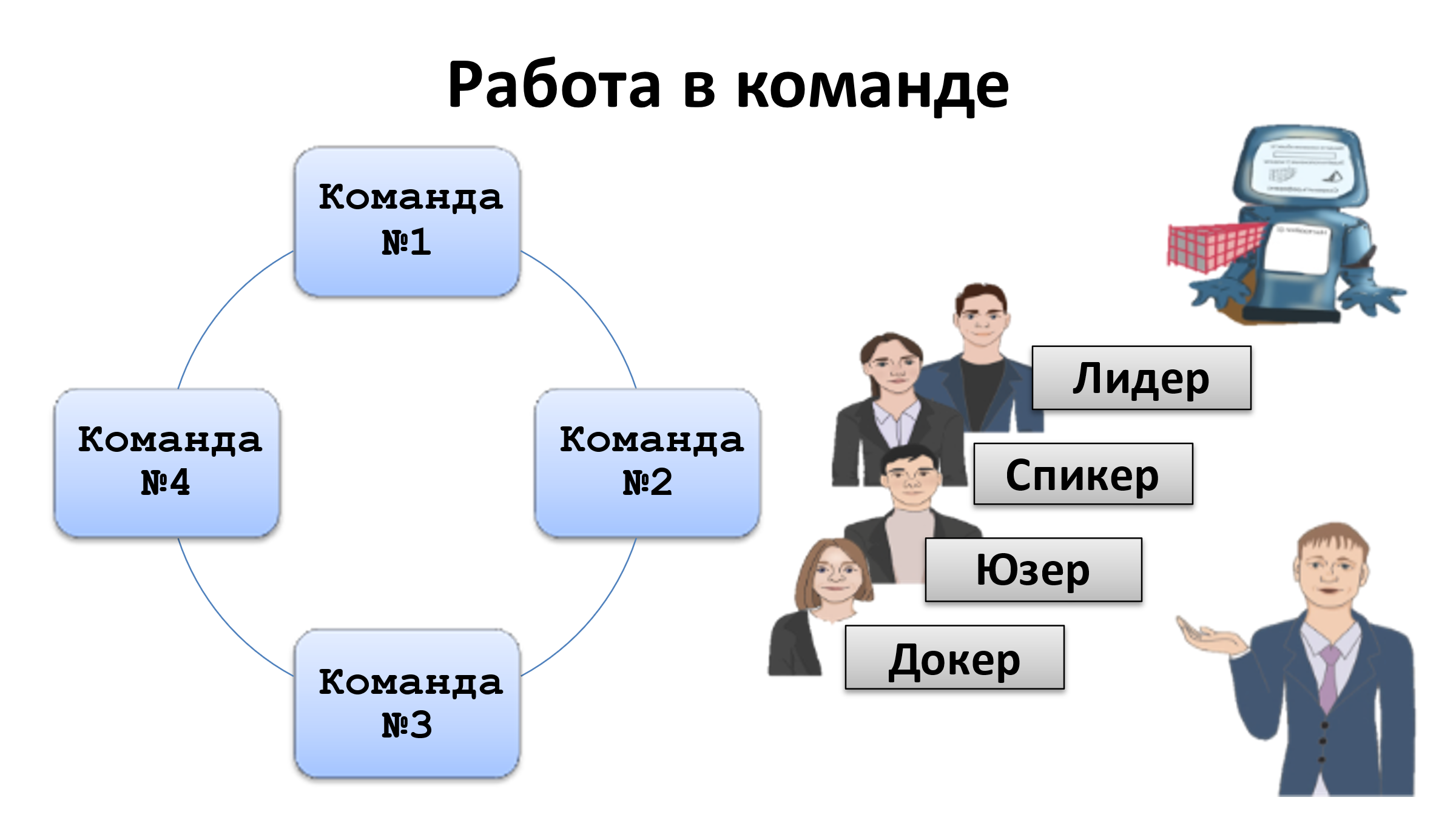 Слайд №4.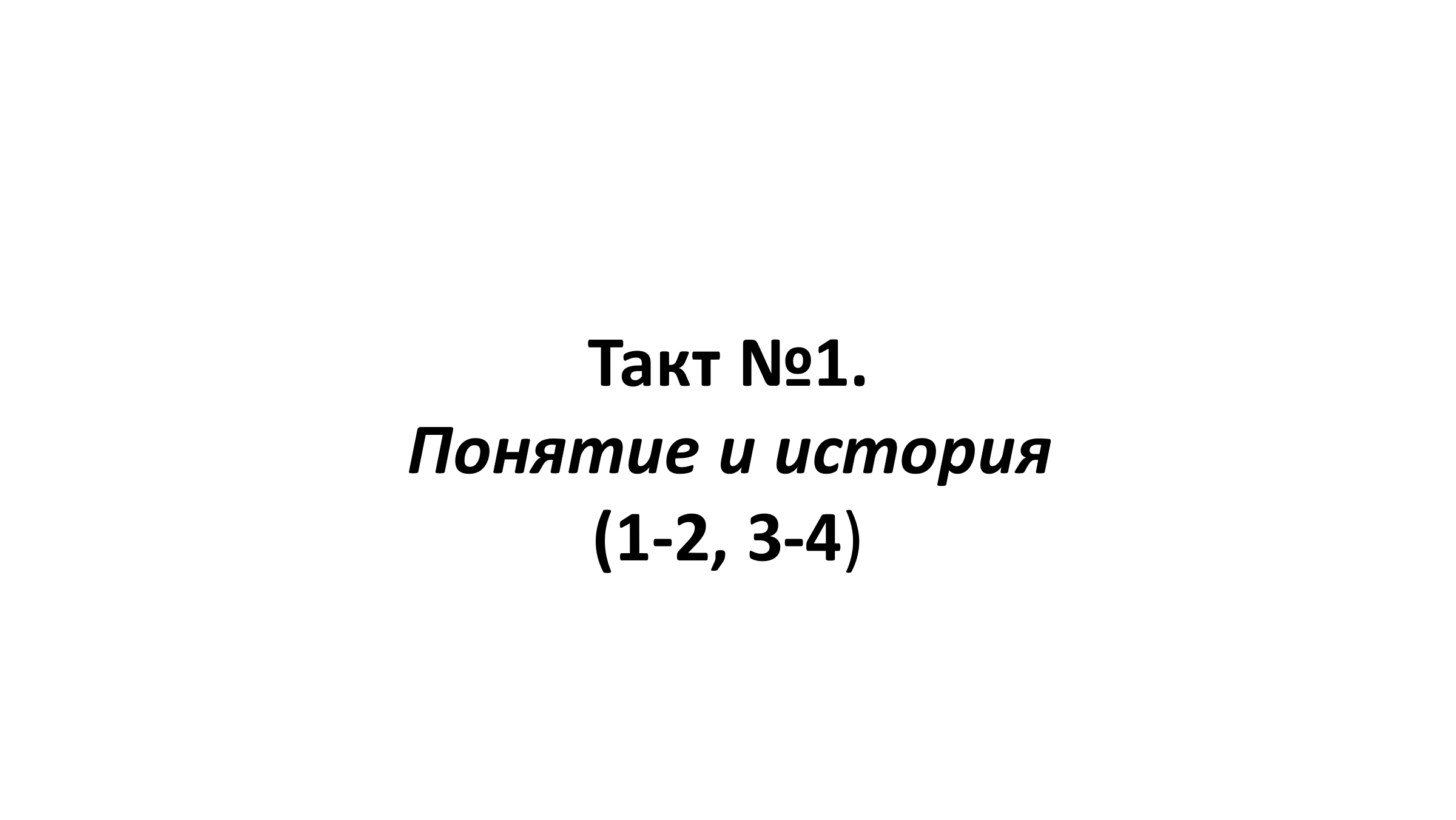 Слайд №5.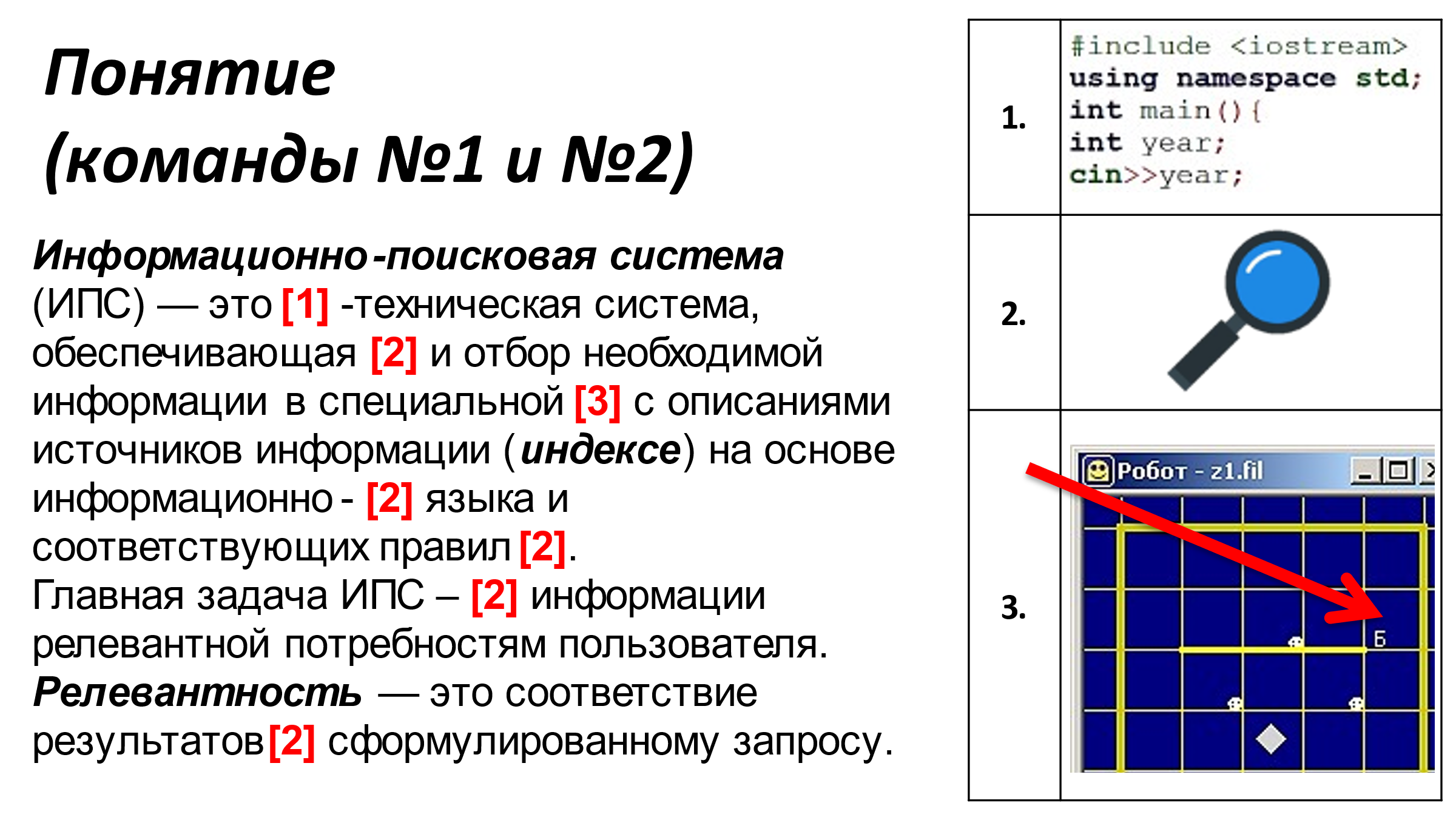 Слайд №6.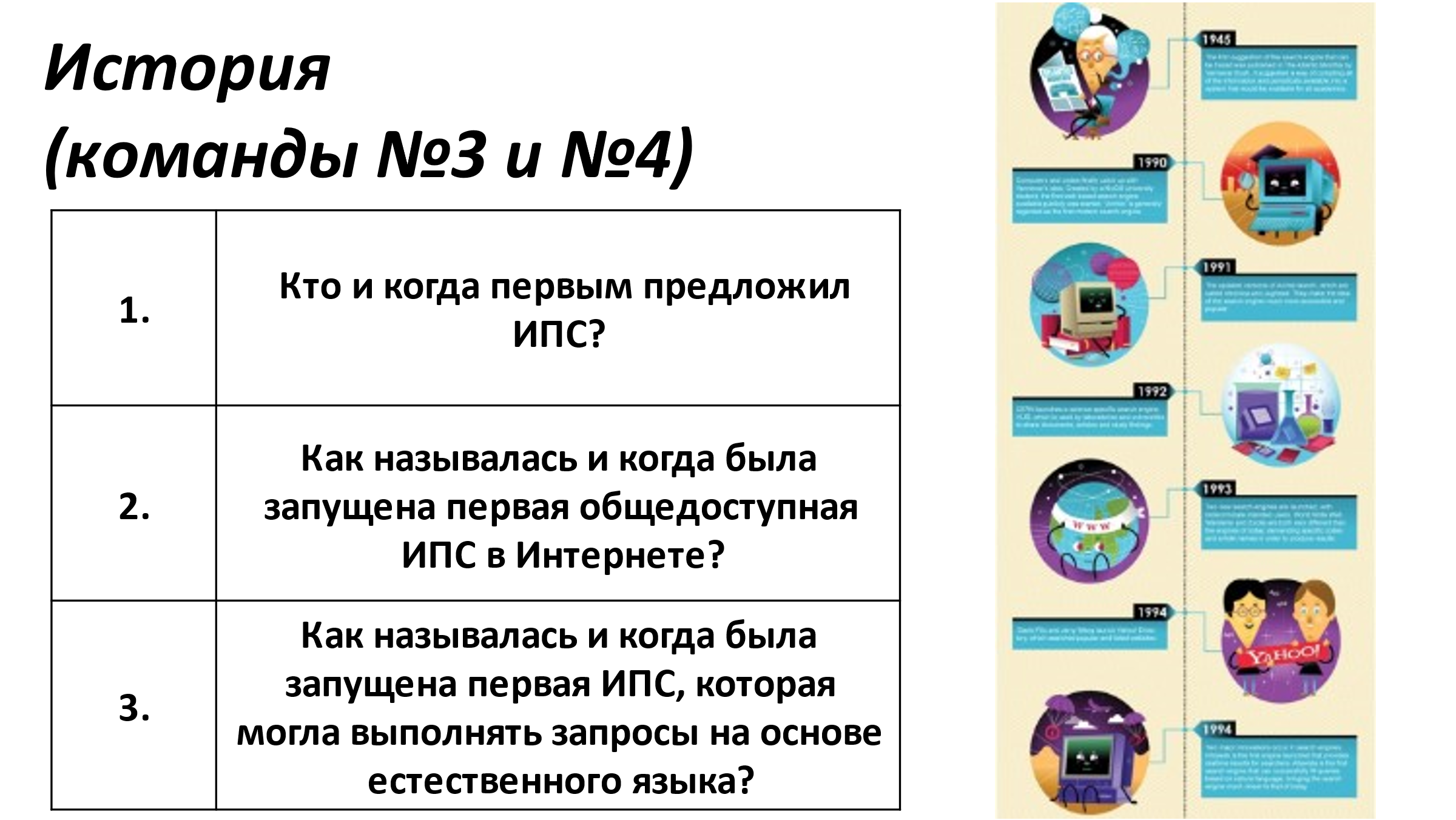 Слайд №7.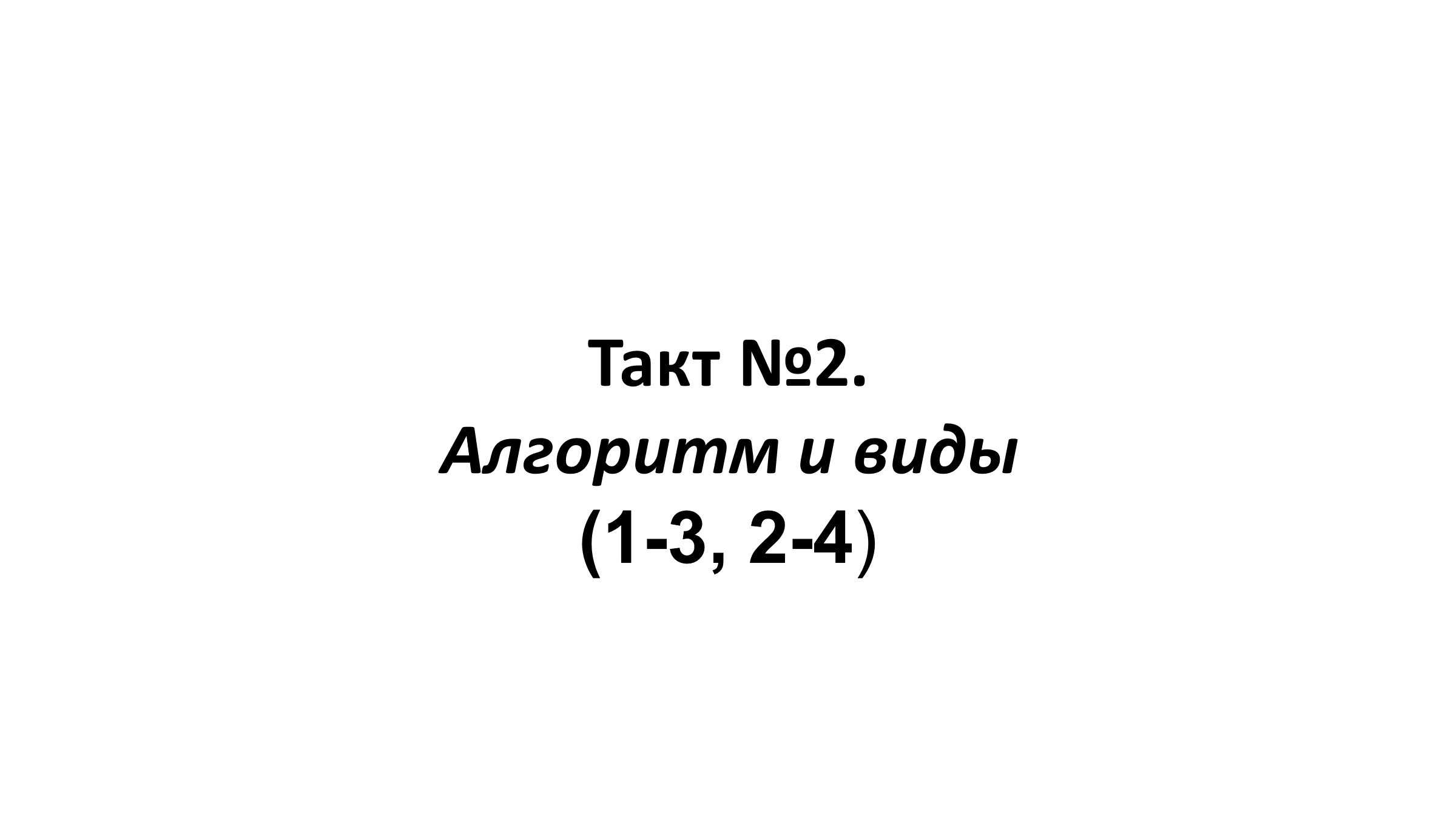 Слайд №8.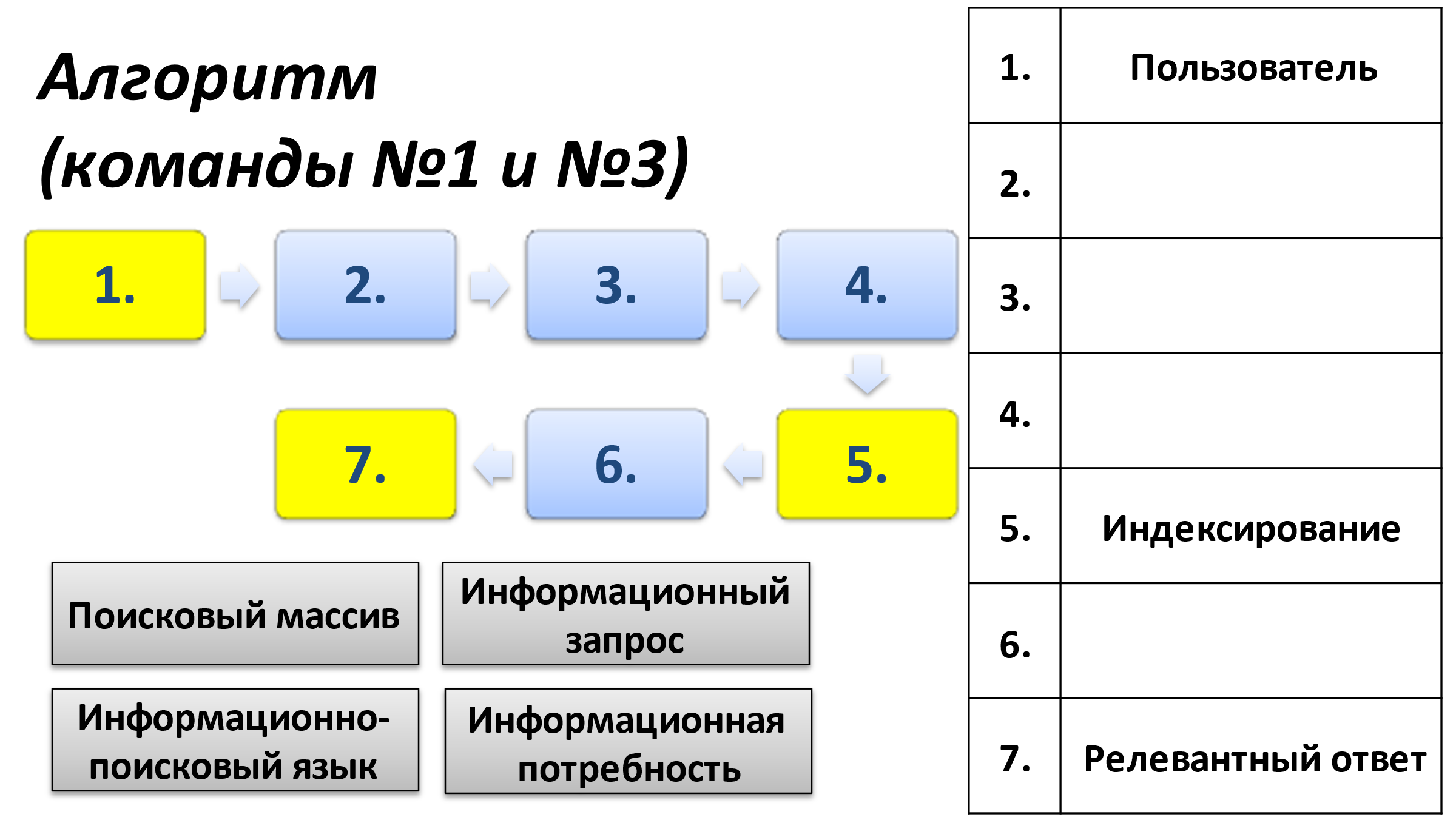 Слайд №9.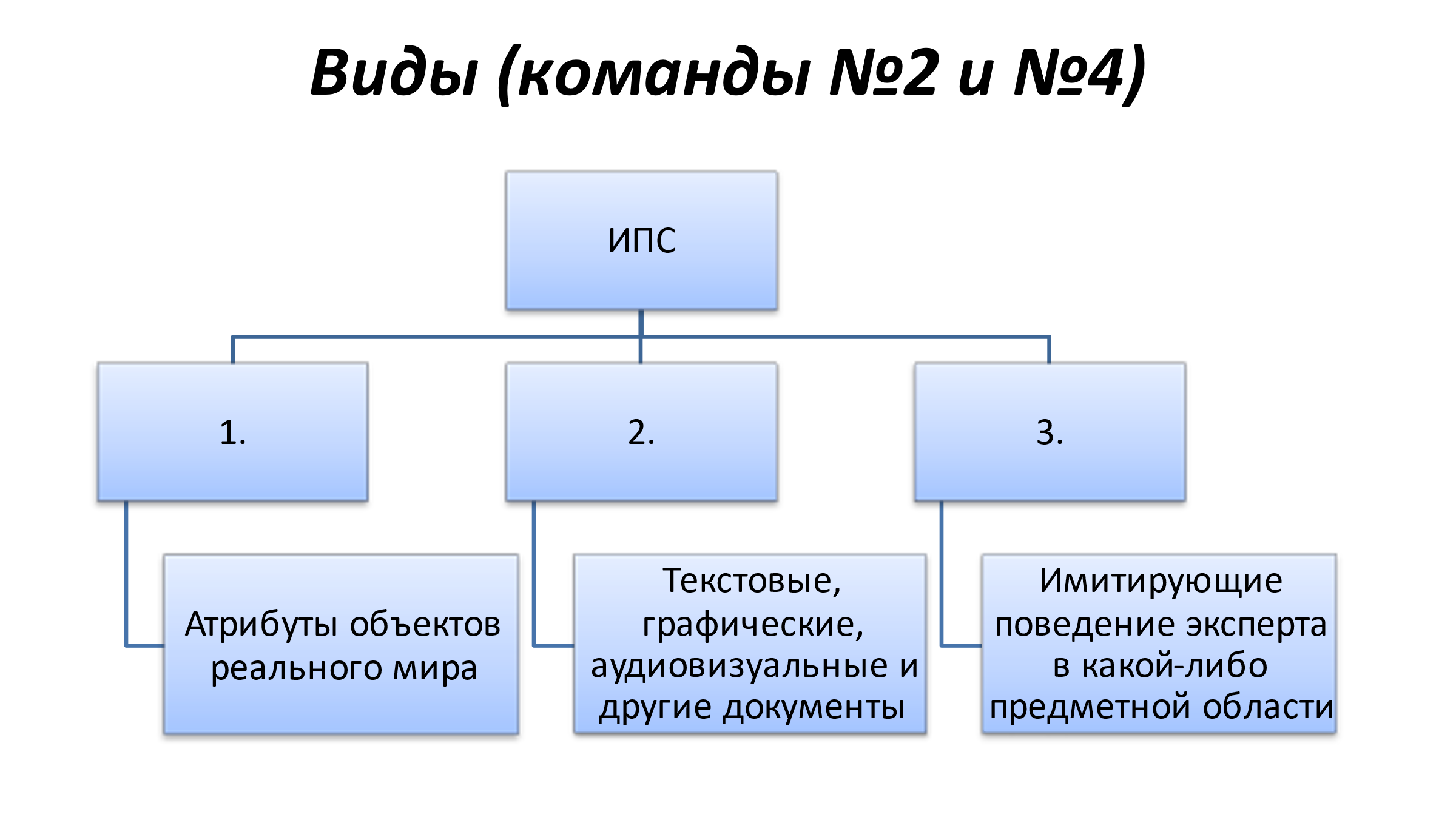 Слайд №10.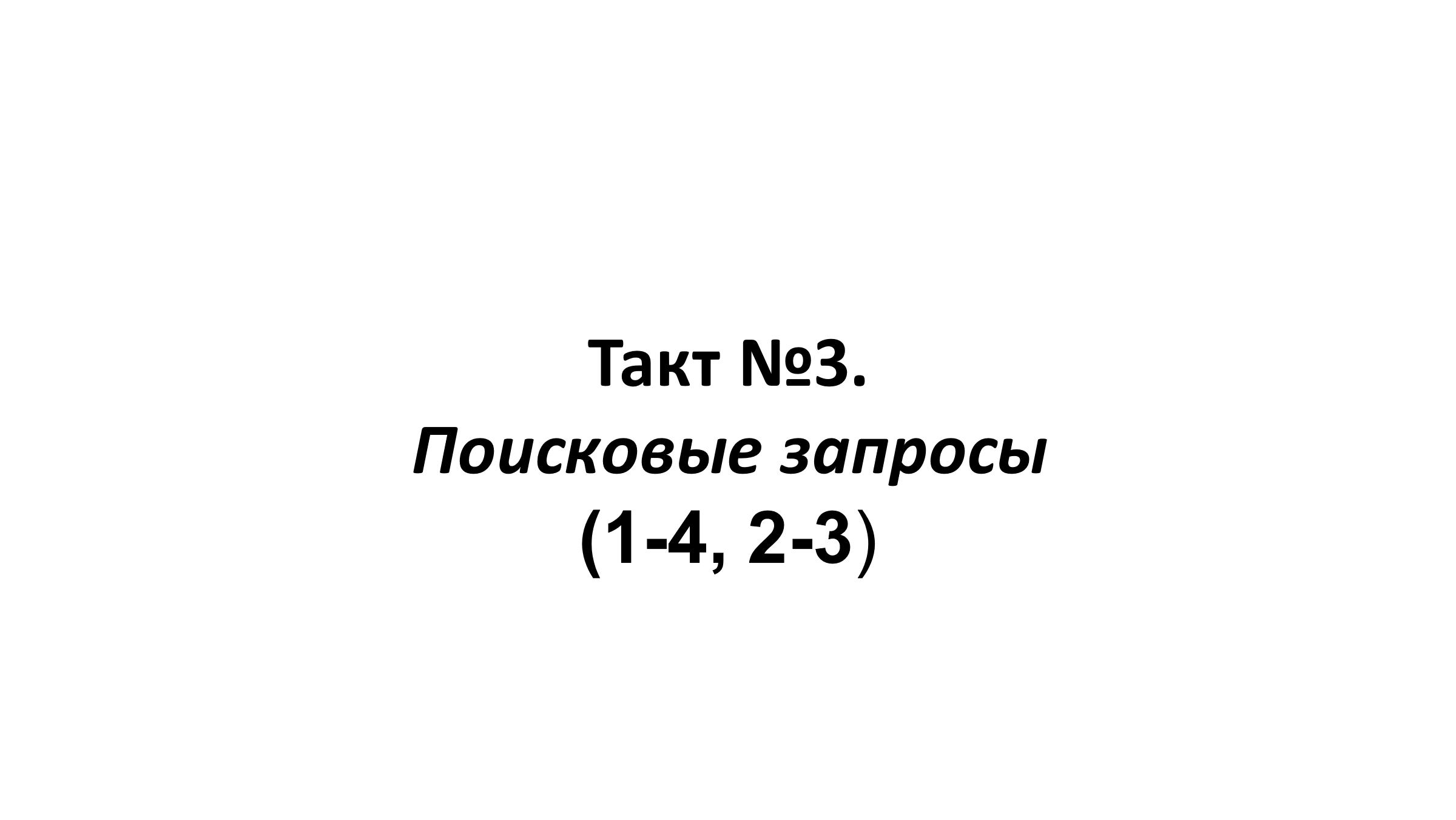 Слайд №11.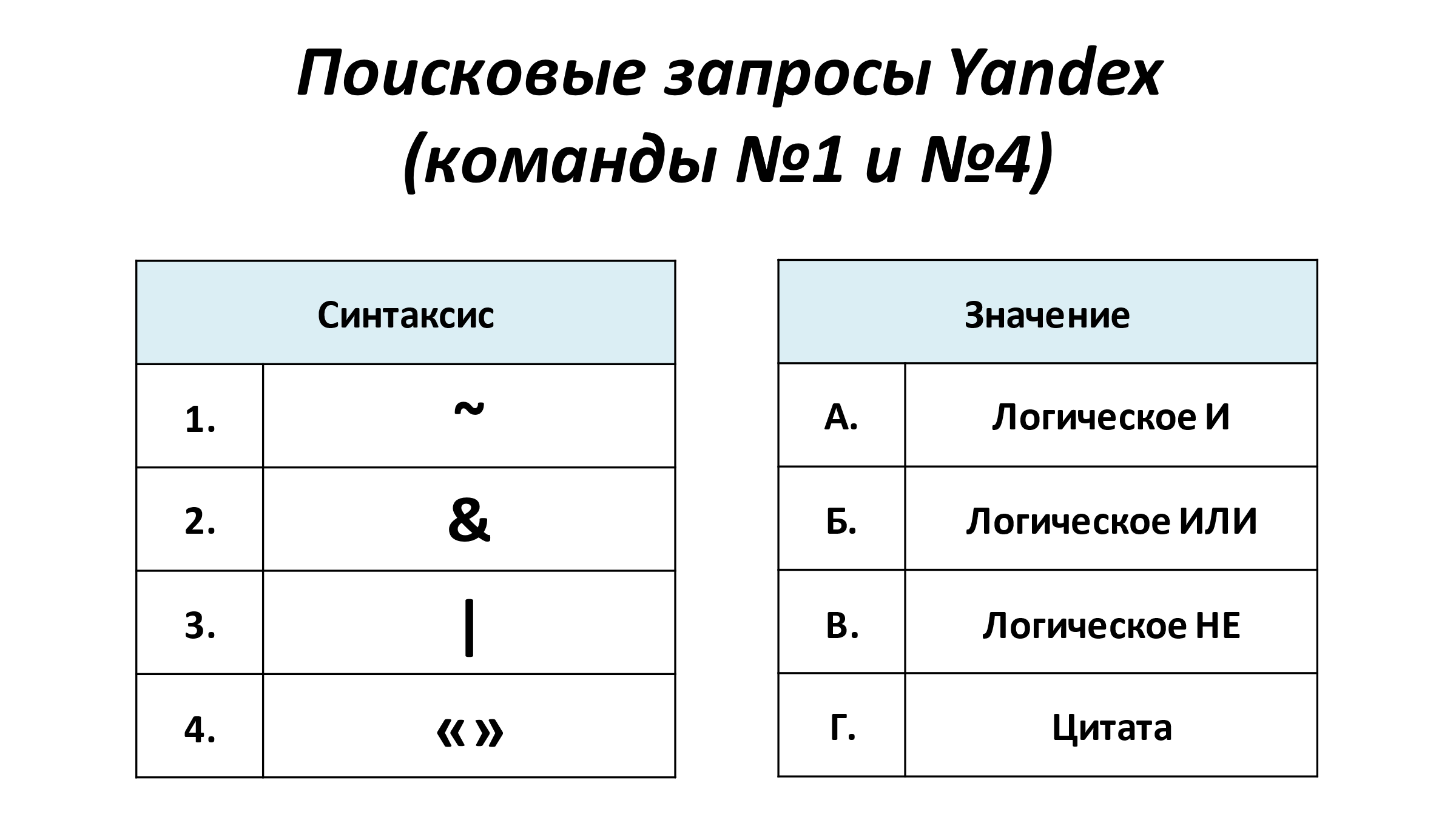 Слайд №12.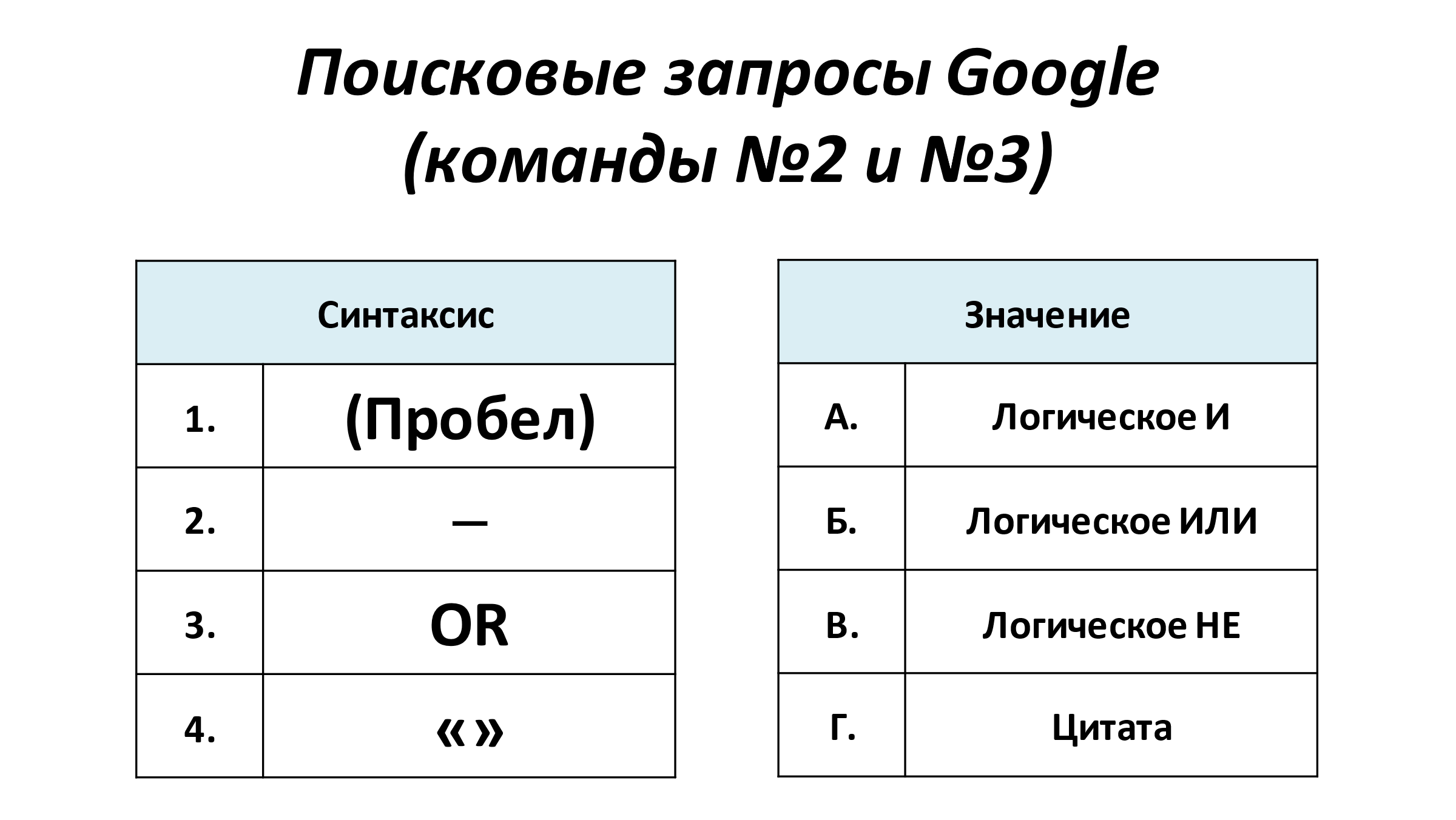 Слайд №13.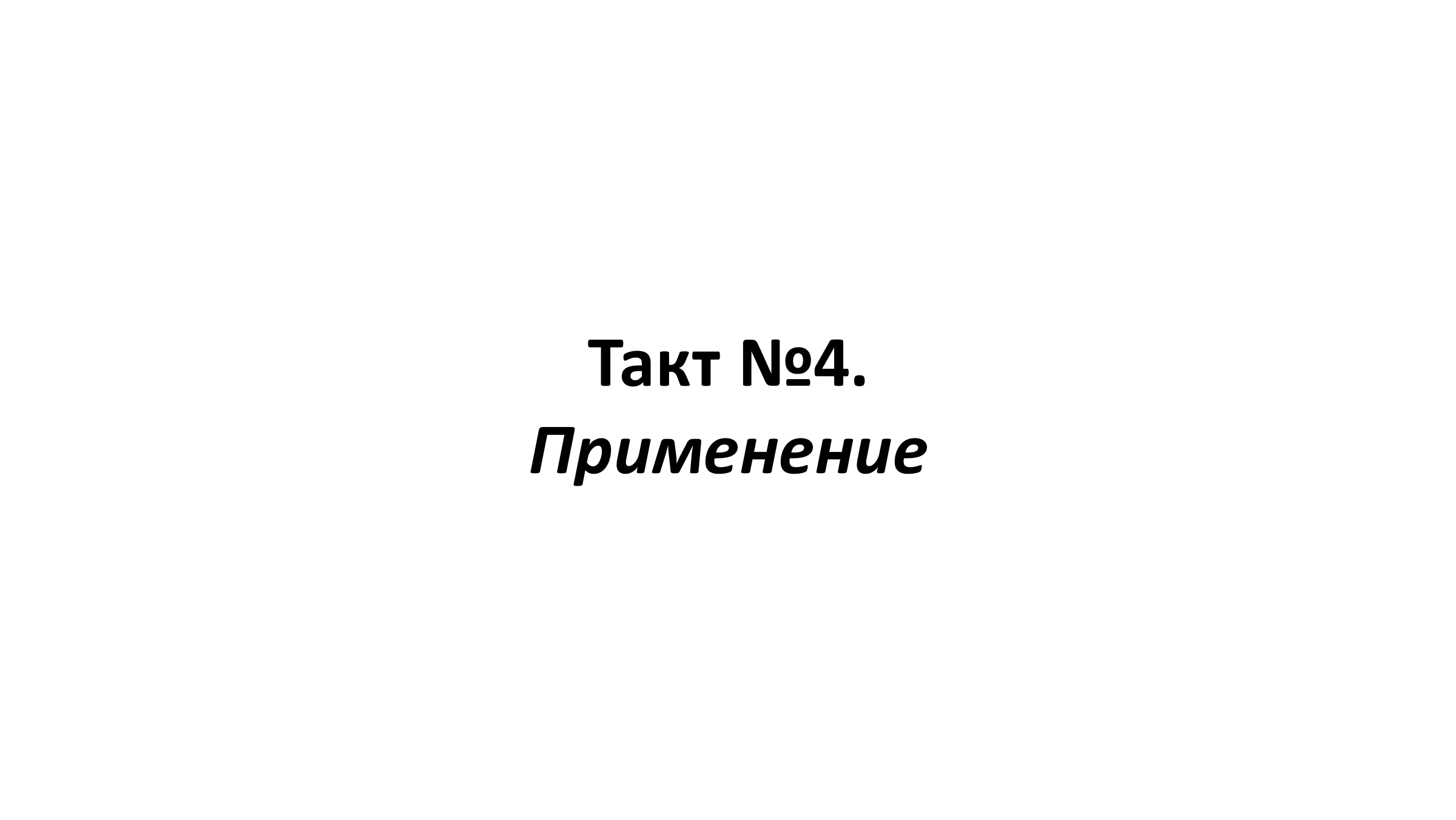 Слайд №14.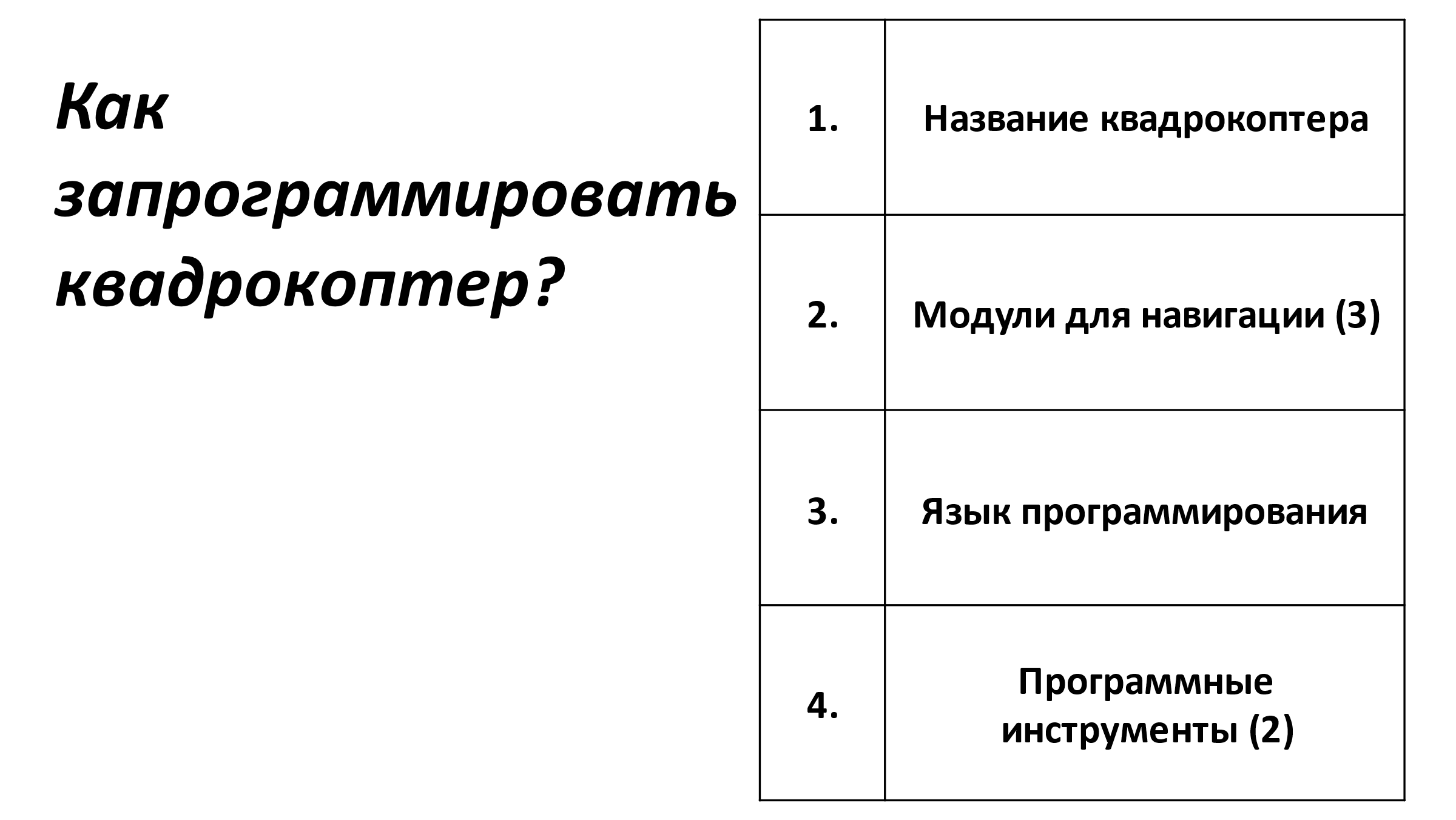 Слайд №15.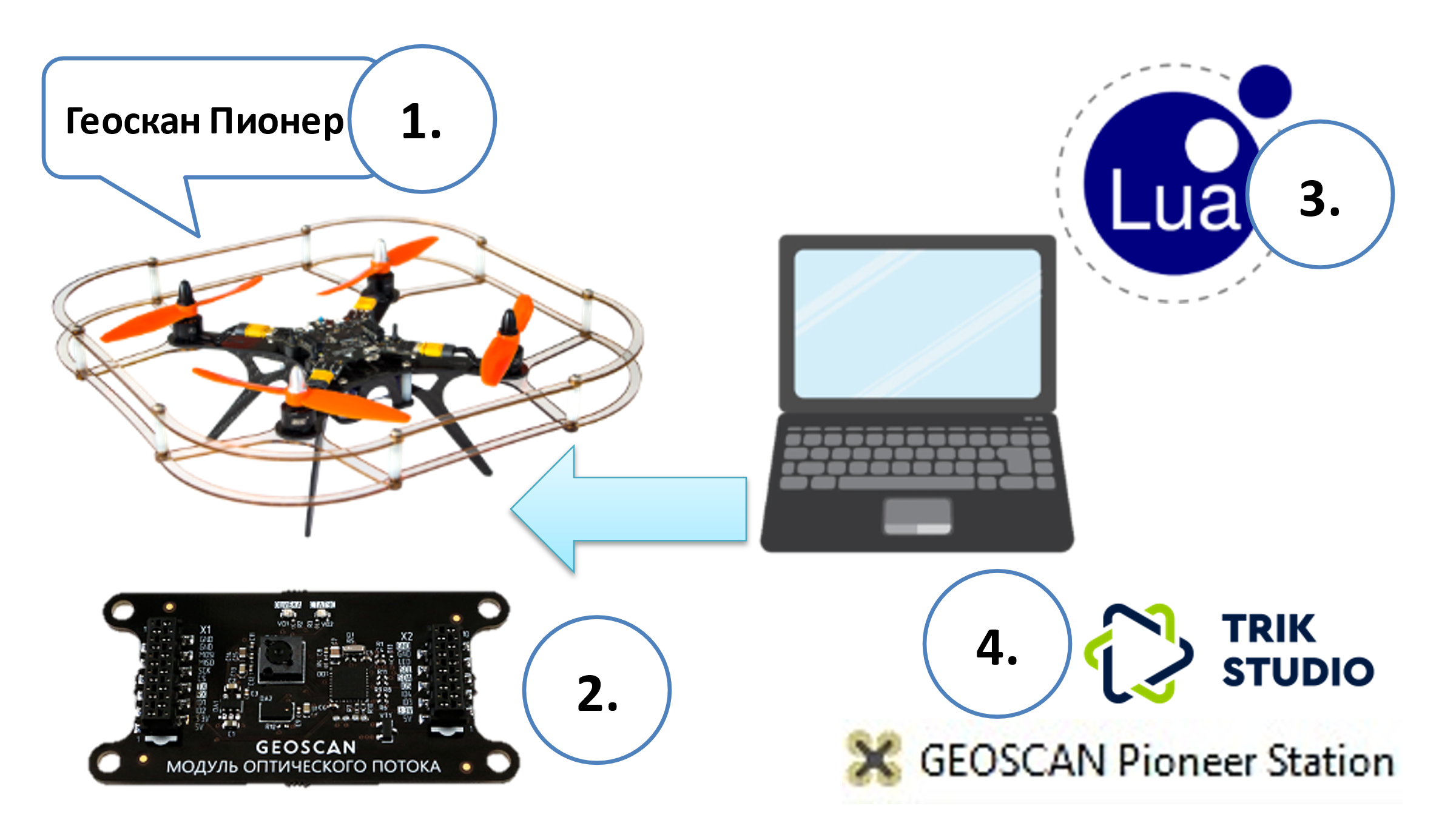 Слайд №16.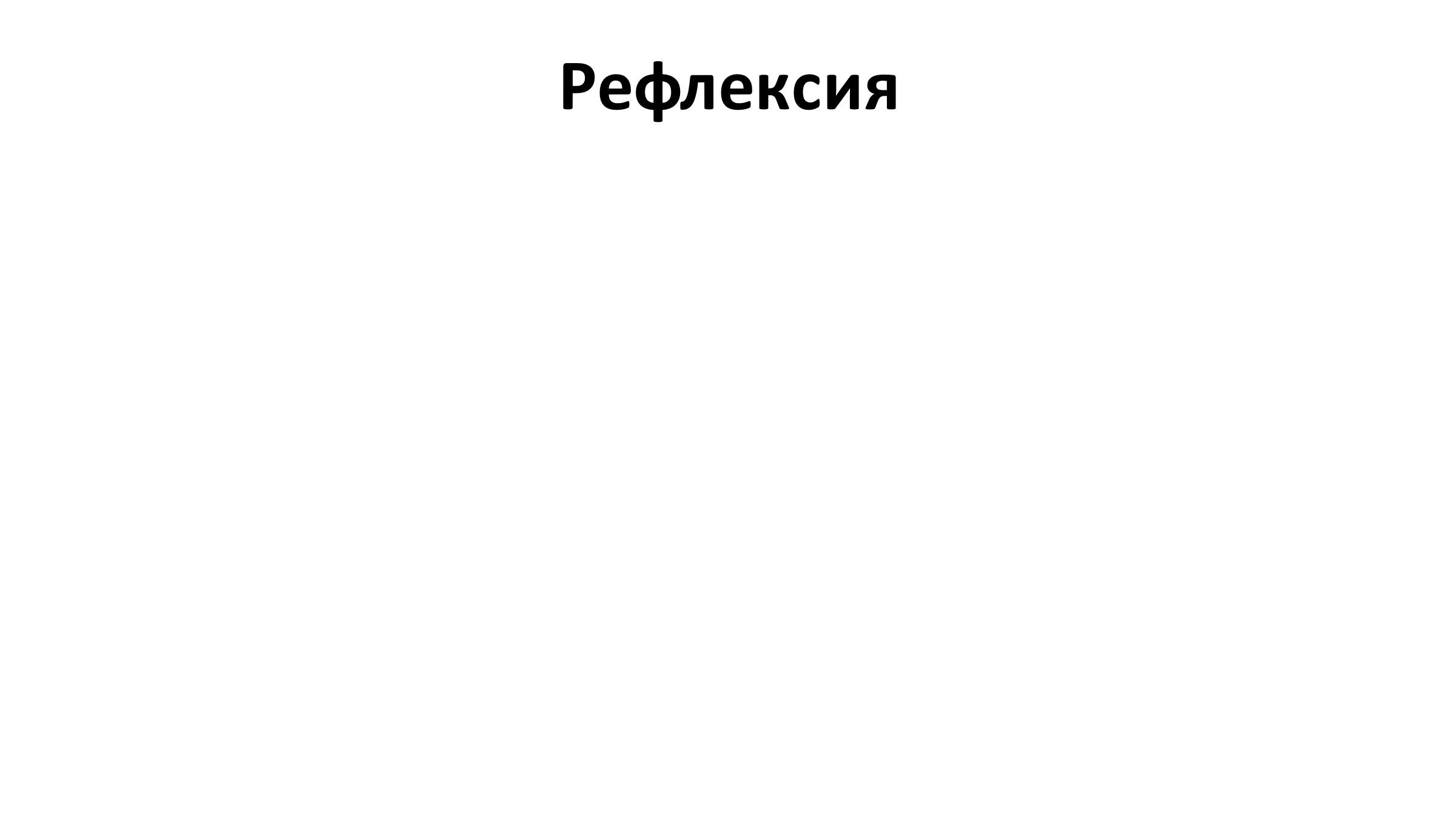 Слайд №17.Такт №1Такт №1Задание 1-2ОтветЗамените числа в тексте на соответствующие им слова, подходящие по смыслу. Для каждого числа есть дополнительная подсказка.1. Программно2. Поиск3. БазеЗадание 3-4ОтветПроанализируйте инфографику (см. файл «История [eng].jpg») и ответьте на вопросы (возможно, Вам пригодится онлайн-переводчик).1. Кто и когда первым предложил ИПС?2. Как называлась и когда была запущена первая общедоступная ИПС в Интернете?3. Как называлась и когда была запущена первая ИПС, которая могла выполнять запросы на основе естественного языка?1. Ванневар Буш, 1945 год2. «Арчи», 1990 год3. AltaVista, 1994 годТакт №2Такт №2Задание 1-3Сопоставьте нераспределённые пункты алгоритма действия ИПС с их числовым обозначением на схеме.1. Пользователь2. Информационная потребность3. Информационный запрос4. Информационно-поисковый язык5. Индексирование6. Поисковый массив7. Релевантный ответЗадание 2-4ОтветПроанализируйте описание видов ИПС и подберите подходящее по смыслу одно прилагательное.1. Фактические2. Документальные3. ЭкспертныеТакт №3Такт №3Задание 1-4ОтветУстановите соответствие между числами и буквами.1. В2. А3. Б4. ГЗадание 2-3ОтветУстановите соответствие между числами и буквами.1. А2. В3. Б4. ГТакт №4Такт №4ЗаданиеОтвет командыКак запрограммировать квадрокоптер?(Возможно, Вам будет полезно изображение данного квадрокоптера, которое есть в текущем каталоге) 1. Название квадрокоптера.2. Модули для навигации (3) данного квадрокоптера.3. Язык программирования данного квадрокоптера.4. Программные инструменты (2), при помощи которых можно запрограммировать данный квадрокоптер.1. Квадрокоптер «Геоскан Пионер».2. Оптический модуль навигации, ультразвуковой модуль навигации, модуль навигации GPS/Глонасс.3. Язык программирования Lua.4. TRIK Studio и GEOSCAN Pioneer Station.